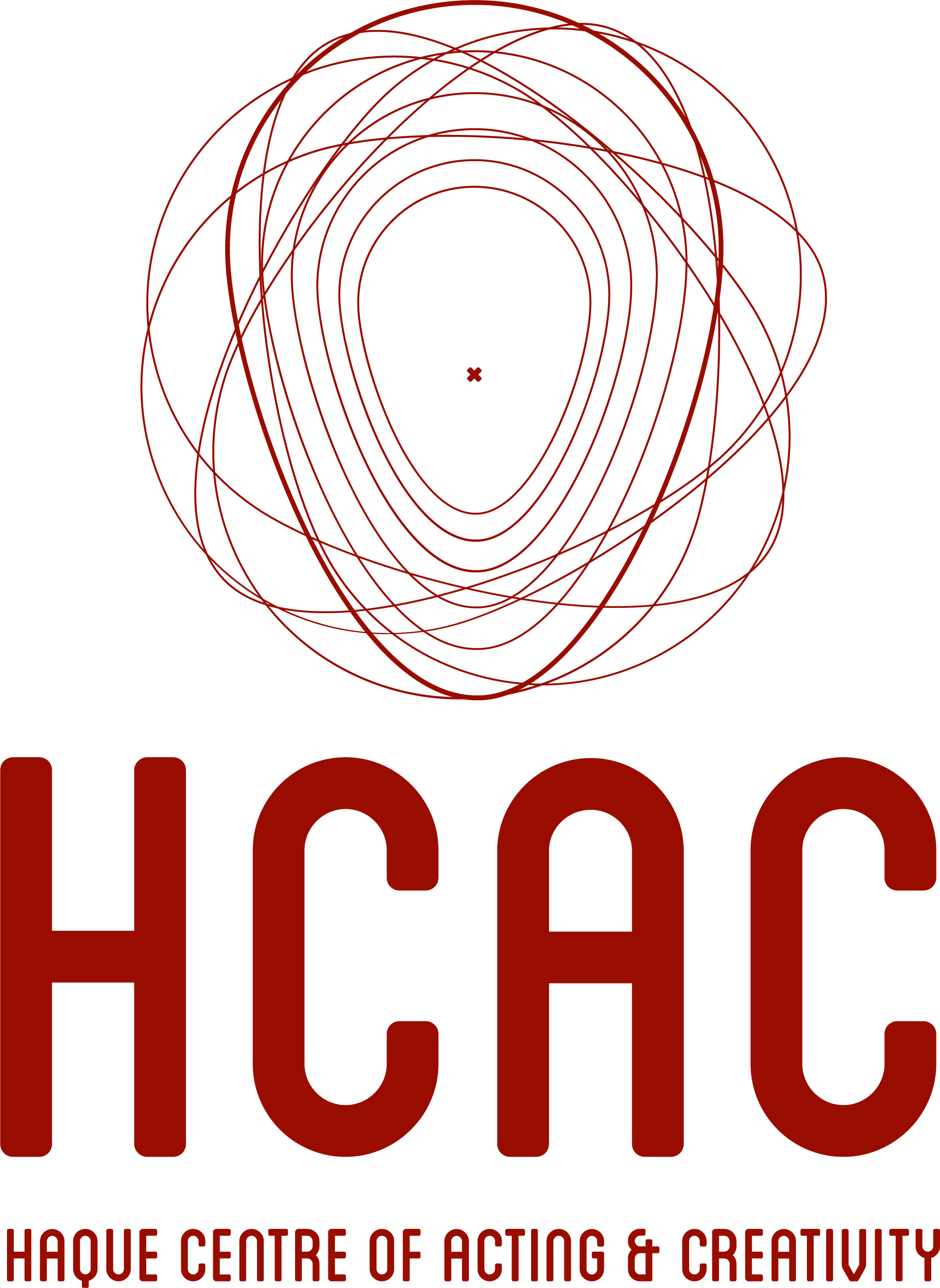 CASTING TEMPLATEProject Title: Project Type: Rate/Compensation: Synopsis: Role(s): Add number of roles where necessary.Role #1Name of character: Role Description: Role Type: Gender: Age: Ethnicity: Role #2Name of character: Role Description: Role Type: Gender: Age: Ethnicity: Additional Notes (e.g. Audition Dates, Shoot/Show Dates):Contact Details: Contact Name: Production Company: Contact Number(s): Contact Email(s): 